«Прокурор разъясняет»Федеральными, законами № 230-ФЭ и № 231-ФЭ от 13.06.2023 внесены 1
изменения в КоАП РФ.Теперь за несоблюдение общих требований к содержанию животных (когда
люди выбрасывают питомцев на улицу) предусмотрено административное
наказание - предупреждение или штраф: для граждан - 1,5-3 тыс. руб.,
должностных лиц - 5-15 тыс. руб., компаний - 15-30 тыс. руб. За жестокое
обращение с животными будут штрафовать: граждан на сумму 5-15 тыс. руб.,
должностных лиц - 15-30 тыс. руб., организации - 50-100 тыс. руб. Если
нарушение требований законодательства в области обращения с животными
приведет к тому, что пострадают люди или другие животные, например, собака
покусает прохожего, то штраф для хозяина составит 10-30 тыс. руб.,
должностного лица - 50-100 тыс. руб., юридического -100-200 тыс. руб. При этом
владелец не несет ответственности, если нарушение допустил кто-то, кто должен
был следить за животным вместо него. Такие же штрафы введены и для цирков,
зоопарков, дельфинариев и владельцев приютов.В КоАП РФ внесены изменения, позволяющие привлекать
к административной ответственности за массовое распространение,
производство или хранение не только экстремистских материалов, включенных
в опубликованный федеральный список, но и иных материалов, отнесенных к
экстремистским в соответствии с Законом о противодействии экстремистской
деятельности. В частности, публикации, обосновывающие или оправдывающие
национальное или расовое превосходство либо практику совершения военных
или иных преступлений, направленных на полное или частичное уничтожение
какой-либо этнической, социальной, расовой, национальной или религиозной
группы.Старший помощник прокурора районаюрист 2 классаVv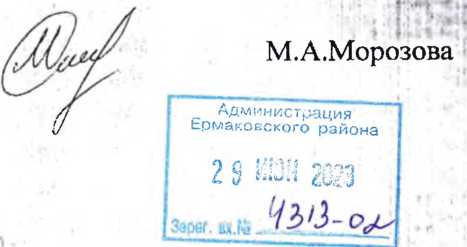 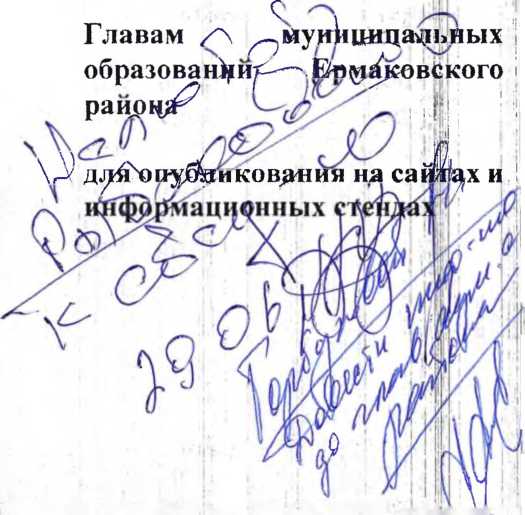 